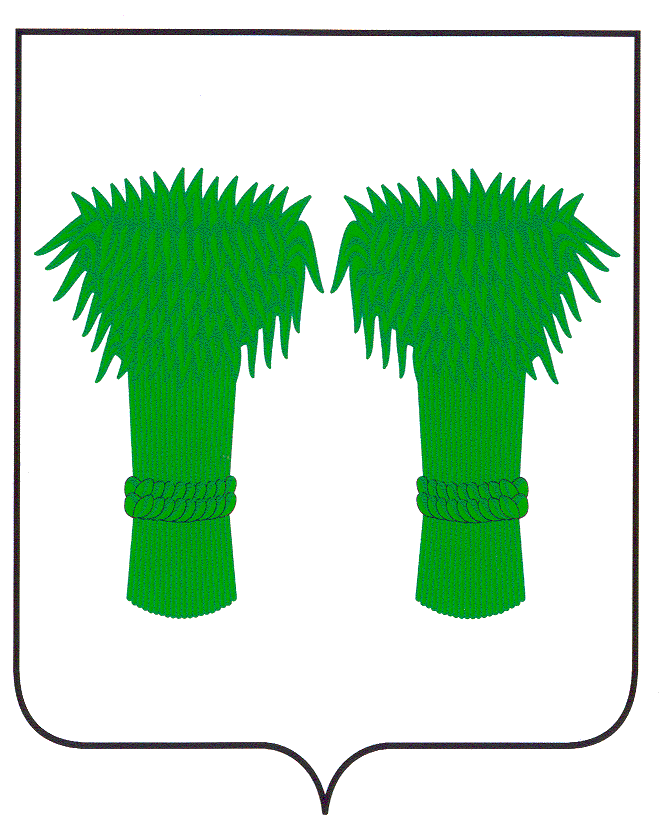 МУНИЦИПАЛЬНЫЙВЕСТНИК                                     информационный бюллетеньОфициальное издание районного Собрания депутатов иадминистрации Кадыйского муниципального районаРОССИЙСКАЯ   ФЕДЕРАЦИЯКОСТРОМСКАЯ   ОБЛАСТЬСОБРАНИЕ   ДЕПУТАТОВ   КАДЫЙСКОГО   МУНИЦИПАЛЬНОГО   РАЙОНАР Е Ш Е Н И Е                                                                                                                                                                                                                                                                                                  31   марта 2020 года                                                                                                                       №  424        О внесении изменений и дополнений         в решение Собрания депутатов         от 20.12.2019 года №  397        «О бюджете Кадыйского муниципального         района на 2020 год и плановый период         2021 и 2022 годов».  1. В соответствии с  Законом Костромской области от 30.03.2020 года № 672-6-ЗКО   «О внесении изменений  в Закон Костромской области «Об областном бюджете на 2020 год  и плановый период 2021 и 2022 годов», постановлением администрации Костромской области от 30.03.2020 года № 96-а «О распределении дотаций бюджетам муниципальных районов (городских округов) Костромской области на поддержку мер по обеспечению сбалансированности бюджетов муниципальных районов (городских округов) Костромской области  в 2020 году» муниципальному району дополнительно переданы  из областного бюджета: -  дотация на поддержку мер по обеспечению сбалансированности бюджетов в сумме 510,0    тыс.  рублей;субсидия на софинансирование расходных обязательств, связанных с реализацией мероприятий федеральной целевой программы «Увековечение памяти погибших при защите Отечества на 2019 -2024 годы» в сумме 73,685 тыс. рублей.субсидия на разработку проектно-сметной документации на строительство и реконструкцию (модернизацию) объектов питьевого водоснабжения в сумме 3500,0 тыс. рублей.субвенция на осуществление органами местного самоуправления полномочий в сфере агропромышленного комплекса в сумме 74,1 тыс. рублей.субвенция на осуществление органами местного самоуправления полномочий по организации проведения мероприятий по предупреждению и ликвидации болезней животных, их лечению, защите населения от болезней, общих для человека и животных в сумме 9,7 тыс. рублей.Одновременно муниципальному району  уменьшены:субсидия на обеспечение комплексного развития сельских территорий в сумме 1331,6 тыс. рублей субсидия на софинансирование мероприятий по борьбе с борщевиком Сосновского на территории Костромской области в сумме 40,5 тыс. рублей.Уменьшить в бюджете муниципального района долю на софинансирование мероприятий по борьбе с борщевиком Сосновского в сумме 55,0 тыс. рублей.Субсидию  на разработку проектно-сметной документации на строительство и реконструкцию (модернизацию) объектов питьевого водоснабжения в сумме 3500,0 тыс. рублей передать бюджету городского поселения п.Кадый.	   Учитывая изложенное                                               Собрание депутатов решило          1.   В  пункте 1  решения Собрания   депутатов  от  20.12.2019   года    № 397    «О   бюджете Кадыйского муниципального    района   на  2020 год и плановый период 2021 и 2022 годов» на 2020 год   слова   «Общий  объем  доходов   бюджета муниципального района в сумме 141860,9  тыс. рублей, в том числе объем безвозмездных поступлений из  бюджетов других уровней  в   сумме   107906,1 тыс. рублей, общий   объем    расходов      бюджета муниципального района в сумме 143398,7 тыс. рублей, дефицит бюджета муниципального района в сумме 1537,8 тыс. рублей» заменить словами «Общий объем доходов бюджета муниципального района в сумме 144656,3 тыс. рублей,  в   том   числе объем безвозмездных поступлений из бюджетов других уровней в сумме  110701,5 тыс. рублей, общий объем расходов бюджета муниципального района в сумме  146194,1 тыс.  рублей,  дефицит бюджета муниципального района в сумме 1537,8 тыс. рублей»     2.     Утвердить в  бюджете муниципального района на 2020 год поступления доходов   по группам,   подгруппам,   статьям   и   подстатьям   классификации   доходов   согласно приложению № 1 к настоящему решению.Утвердить    распределение  бюджетных ассигнований   по разделам   и     подразделам,     целевым     статьям   и   видам    расходов классификации на 2020 год согласно приложению № 2 к настоящему решению.Утвердить распределение субсидии на разработку проектно-сметной документации на строительство и  реконструкцию (модернизацию) объектов питьевого водоснабжения  из бюджета  муниципального района на 2020 год  в сумме 3500,0 тыс. рублей согласно приложению № 3 к настоящему решению.  5.       Настоящее решение вступает в силу с момента официального  опубликования. Глава                                                                                                    Председатель               муниципального района Е.Ю. Большаков                                        Собрания  депутатов М.А. Цыплова                                                                                                                               Приложение 3                                                                                                              к решению Собрания депутатовКадыйского муниципального района                                                                                                              № 424   от  31 марта 2020 годаР а с п р е д е л е н и еСубсидии на разработку проектно-сметной документации на строительство и  реконструкцию (модернизацию) объектов питьевого водоснабжения  из бюджета  муниципального района на 2020 годПриложение 1к решению Собрания депутатовКадыйского муниципального района№   424     от 31 марта  2020 годаПриложение 1к решению Собрания депутатовКадыйского муниципального района№   424     от 31 марта  2020 годаПриложение 1к решению Собрания депутатовКадыйского муниципального района№   424     от 31 марта  2020 годаПриложение 1к решению Собрания депутатовКадыйского муниципального района№   424     от 31 марта  2020 годаПриложение 1к решению Собрания депутатовКадыйского муниципального района№   424     от 31 марта  2020 годаПриложение 1к решению Собрания депутатовКадыйского муниципального района№   424     от 31 марта  2020 годаПриложение 1к решению Собрания депутатовКадыйского муниципального района№   424     от 31 марта  2020 годаПриложение 1к решению Собрания депутатовКадыйского муниципального района№   424     от 31 марта  2020 годаПриложение 1к решению Собрания депутатовКадыйского муниципального района№   424     от 31 марта  2020 годаПриложение 1к решению Собрания депутатовКадыйского муниципального района№   424     от 31 марта  2020 годаПриложение 1к решению Собрания депутатовКадыйского муниципального района№   424     от 31 марта  2020 годаПриложение 1к решению Собрания депутатовКадыйского муниципального района№   424     от 31 марта  2020 годаДОХОДЫбюджета Кадыйского муниципального района на 2020 годДОХОДЫбюджета Кадыйского муниципального района на 2020 годДОХОДЫбюджета Кадыйского муниципального района на 2020 годДОХОДЫбюджета Кадыйского муниципального района на 2020 годДОХОДЫбюджета Кадыйского муниципального района на 2020 годДОХОДЫбюджета Кадыйского муниципального района на 2020 годДОХОДЫбюджета Кадыйского муниципального района на 2020 годДОХОДЫбюджета Кадыйского муниципального района на 2020 годДОХОДЫбюджета Кадыйского муниципального района на 2020 годПлан годНаименование платежей00000000000000000000Неуказанный код дохода144 656 300,0000010000000000000000НАЛОГОВЫЕ И НЕНАЛОГОВЫЕ ДОХОДЫ30 756 800,0000010100000000000000НАЛОГИ НА ПРИБЫЛЬ, ДОХОДЫ10 727 500,0000010102000010000110Налог на доходы физических лиц10 727 500,0000010102010010000110Налог на доходы физических лиц с доходов, источником которых является налоговый агент, за исключением доходов, в отношении которых исчисление и уплата налога осуществляются в соответствии со статьями 227, 2271 и 228 Налогового кодекса Российской Федерации10 446 400,0000010102020010000110Налог на доходы физических лиц с доходов, полученных от осуществления деятельности физическими лицами, зарегистрированными в качестве индивидуальных предпринимателей, нотариусов, занимающихся частной практикой, адвокатов, учредивших адвокатские кабинеты, и других лиц, занимающихся частной практикой в соответствии со статьей 227 Налогового кодекса Российской Федерации29 600,0000010102040010000110Налог на доходы физических лиц в виде фиксированных авансовых платежей с доходов, полученных физическими лицами, являющимися иностранными гражданами, осуществляющими трудовую деятельность по найму на основании патента в соответствии со статьей 2271 Налогового кодекса Российской Федерации251 500,0000010300000000000000НАЛОГИ НА ТОВАРЫ (РАБОТЫ, УСЛУГИ), РЕАЛИЗУЕМЫЕ НА ТЕРРИТОРИИ РОССИЙСКОЙ ФЕДЕРАЦИИ1 673 300,0000010302000010000110Акцизы по подакцизным товарам (продукции), производимым на территории Российской Федерации1 673 300,0000010302231010000110Доходы от уплаты акцизов на дизельное топливо, подлежащие распределению между бюджетами субъектов Российской Федерации и местными бюджетами с учетом установленных дифференцированных нормативов отчислений в местные бюджеты758 005,0000010302241010000110Доходы от уплаты акцизов на моторные масла для дизельных и (или) карбюраторных (инжекторных) двигателей, подлежащие распределению между бюджетами субъектов Российской Федерации и местными бюджетами с учетом установленных дифференцированных нормативов отчислений в местные бюджеты6 693,0000010302251010000110Доходы от уплаты акцизов на автомобильный бензин, подлежащие распределению между бюджетами субъектов Российской Федерации и местными бюджетами с учетом установленных дифференцированных нормативов отчислений в местные бюджеты1 030 753,0000010302261010000110Доходы от уплаты акцизов на прямогонный бензин, подлежащие распределению между бюджетами субъектов Российской Федерации и местными бюджетами с учетом установленных дифференцированных нормативов отчислений в местные бюджеты-122 151,0000010500000000000000НАЛОГИ НА СОВОКУПНЫЙ ДОХОД9 759 000,0000010501000000000110Налог, взимаемый в связи с применением упрощенной системы налогообложения5 852 000,0000010501010010000110Налог, взимаемый с налогоплательщиков, выбравших в качестве объекта налогообложения доходы3 083 200,0000010501011010000110Налог, взимаемый с налогоплательщиков, выбравших в качестве объекта налогообложения доходы3 083 200,0000010501020010000110Налог, взимаемый с налогоплательщиков, выбравших в качестве объекта налогообложения доходы, уменьшенные на величину расходов2 768 800,0000010501021010000110Налог, взимаемый с налогоплательщиков, выбравших в качестве объекта налогообложения доходы, уменьшенные на величину расходов (в том числе минимальный налог, зачисляемый в бюджеты субъектов Российской Федерации)2 768 800,0000010502000020000110Единый налог на вмененный доход для отдельных видов деятельности3 784 900,0000010502010020000110Единый налог на вмененный доход для отдельных видов деятельности3 784 900,0000010504000020000110Налог, взимаемый в связи с применением патентной системы налогообложения122 100,0000010504020020000110Налог, взимаемый в связи с применением патентной системы налогообложения, зачисляемый в бюджеты муниципальных районов122 100,0000010800000000000000ГОСУДАРСТВЕННАЯ ПОШЛИНА395 000,0000010803000010000110Государственная пошлина по делам, рассматриваемым в судах общей юрисдикции, мировыми судьями395 000,0000010803010010000110Государственная пошлина по делам, рассматриваемым в судах общей юрисдикции, мировыми судьями (за исключением Верховного Суда Российской Федерации)395 000,0000011100000000000000ДОХОДЫ ОТ ИСПОЛЬЗОВАНИЯ ИМУЩЕСТВА, НАХОДЯЩЕГОСЯ В ГОСУДАРСТВЕННОЙ И МУНИЦИПАЛЬНОЙ СОБСТВЕННОСТИ1 610 000,0000011105000000000120Доходы, получаемые в виде арендной либо иной платы за передачу в возмездное пользование государственного и муниципального имущества (за исключением имущества бюджетных и автономных учреждений, а также имущества государственных и муниципальных унитарных предприятий, в том числе казенных)1 610 000,0000011105010000000120Доходы, получаемые в виде арендной платы за земельные участки, государственная собственность на которые не разграничена, а также средства от продажи права на заключение договоров аренды указанных земельных участков1 490 000,0000011105013050000120Доходы, получаемые в виде арендной платы за земельные участки, государственная собственность на которые не разграничена и которые расположены в границах межселенных территорий муниципальных районов, а также средства от продажи права на заключение договоров аренды указанных земельных участков1 110 000,0000011105013130000120Доходы, получаемые в виде арендной платы за земельные участки, государственная собственность на которые не разграничена и которые расположены в границах городских поселений, а также средства от продажи права на заключение договоров аренды указанных земельных участков380 000,0000011105070000000120Доходы от сдачи в аренду имущества, составляющего государственную (муниципальную) казну (за исключением земельных участков)120 000,0000011105075050000120Доходы от сдачи в аренду имущества, составляющего казну муниципальных районов (за исключением земельных участков)120 000,0000011200000000000000ПЛАТЕЖИ ПРИ ПОЛЬЗОВАНИИ ПРИРОДНЫМИ РЕСУРСАМИ47 000,0000011201000010000120Плата за негативное воздействие на окружающую среду47 000,0000011201010010000120Плата за выбросы загрязняющих веществ в атмосферный воздух стационарными объектами10 000,0000011201040010000120Плата за размещение отходов производства и потребления37 000,0000011201041010000120плата за размещение отходов производства36 000,0000011201042010000120плата за размещение твердых коммунальных отходов1 000,0000011300000000000000ДОХОДЫ ОТ ОКАЗАНИЯ ПЛАТНЫХ УСЛУГ (РАБОТ) И КОМПЕНСАЦИИ ЗАТРАТ ГОСУДАРСТВА3 915 000,0000011301000000000130Доходы от оказания платных услуг (работ)2 807 000,0000011301990000000130Прочие доходы от оказания платных услуг (работ)2 807 000,0000011301995050000130Прочие доходы от оказания платных услуг (работ) получателями средств бюджетов муниципальных районов2 807 000,0000011302000000000130Доходы от компенсации затрат государства1 108 000,0000011302060000000130Доходы, поступающие в порядке возмещения расходов, понесенных в связи с эксплуатацией имущества1 108 000,0000011302065050000130Доходы, поступающие в порядке возмещения расходов, понесенных в связи с эксплуатацией имущества муниципальных районов1 108 000,0000011400000000000000ДОХОДЫ ОТ ПРОДАЖИ МАТЕРИАЛЬНЫХ И НЕМАТЕРИАЛЬНЫХ АКТИВОВ2 330 000,0000011402000000000000Доходы от реализации имущества, находящегося в государственной и муниципальной собственности (за исключением движимого имущества бюджетных и автономных учреждений, а также имущества государственных и муниципальных унитарных предприятий, в том числе казенных)2 000 000,0000011402050050000410Доходы от реализации имущества, находящегося в собственности муниципальных районов (за исключением движимого имущества муниципальных бюджетных и автономных учреждений, а также имущества муниципальных унитарных предприятий, в том числе казенных), в части реализации основных средств по указанному имуществу2 000 000,0000011402053050000410Доходы от реализации иного имущества, находящегося в собственности муниципальных районов (за исключением имущества муниципальных бюджетных и автономных учреждений, а также имущества муниципальных унитарных предприятий, в том числе казенных), в части реализации основных средств по указанному имуществу2 000 000,0000011406000000000430Доходы от продажи земельных участков, находящихся в государственной и муниципальной собственности330 000,0000011406010000000430Доходы от продажи земельных участков, государственная собственность на которые не разграничена330 000,0000011406013050000430Доходы от продажи земельных участков, государственная собственность на которые не разграничена и которые расположены в границах межселенных территорий муниципальных районов310 000,0000011406013130000430Доходы от продажи земельных участков, государственная собственность на которые не разграничена и которые расположены в границах городских поселений20 000,0000011600000000000000ШТРАФЫ, САНКЦИИ, ВОЗМЕЩЕНИЕ УЩЕРБА300 000,0000011602000000000140Денежные взыскания (штрафы) за нарушение антимонопольного законодательства в сфере конкуренции на товарных рынках, защиты конкуренции на рынке финансовых услуг, законодательства о естественных монополиях и законодательства о государственном регулировании цен (тарифов)50 000,0000011602020020000140Административные штрафы, установленные законами субъектов Российской Федерации об административных правонарушениях, за нарушение муниципальных правовых актов50 000,0000011611000010000140Денежные взыскания (штрафы) за нарушение законодательства Российской Федерации об использовании атомной энергии250 000,0000011611050010000140Платежи по искам о возмещении вреда, причиненного окружающей среде, а также платежи, уплачиваемые при добровольном возмещении вреда, причиненного окружающей среде (за исключением вреда, причиненного окружающей среде на особо охраняемых природных территориях), подлежащие зачислению в бюджет муниципального образования250 000,0000020000000000000000БЕЗВОЗМЕЗДНЫЕ ПОСТУПЛЕНИЯ113 899 500,0000020200000000000000БЕЗВОЗМЕЗДНЫЕ ПОСТУПЛЕНИЯ ОТ ДРУГИХ БЮДЖЕТОВ БЮДЖЕТНОЙ СИСТЕМЫ РОССИЙСКОЙ ФЕДЕРАЦИИ110 701 500,0000020210000000000000Дотации бюджетам бюджетной системы Российской Федерации35 388 000,0000020215001050000150Дотации бюджетам муниципальных районов на выравнивание бюджетной обеспеченности33 153 000,0000020215002050000150Дотации бюджетам муниципальных районов на поддержку мер по обеспечению сбалансированности бюджетов2 235 000,0000020220000000000000Субсидии бюджетам бюджетной системы Российской Федерации13 815 840,0000020220216050000150Субсидии бюджетам муниципальных районов на осуществление дорожной деятельности в отношении автомобильных дорог общего пользования, а также капитального ремонта и ремонта дворовых территорий многоквартирных домов, проездов к дворовым территориям многоквартирных домов населенных пунктов7 000 000,0000020225097050000150Субсидии бюджетам муниципальных районов на создание в общеобразовательных организациях, расположенных в сельской местности, условий для занятий физической культурой и спортом668 194,0000020225243050000150Субсидии бюджетам муниципальных районов на строительство и реконструкцию (модернизацию) объектов питьевого водоснабжения3 500 000,0000020225299050000150Субсидии бюджетам муниципальных районов на реализацию мероприятий федеральной целевой программы "Увековечение памяти погибших при защите Отечества на 2019-2024 годы"73 685,0000020225467050000150Субсидии бюджетам муниципальных образований на обеспечение развития и укрепления материально-технической базы домов культуры в населенных пунктах с численностью жителей до 50 тысяч человек626 317,0000020225497050000150Субсидии бюджетам муниципальных районов (городских округов) на реализацию мероприятий по обеспечению жильем молодых семей635 402,0000020225519050000150Субсидия на поддержку отрасли культура158 275,0000020229999050000150Прочие субсидии бюджетам муниципальных районов1 153 967,0000020230000000000000Субвенции бюджетам бюджетной системы Российской Федерации61 497 660,0000020230024050000150Субвенции бюджетам муниципальных районов на выполнение передаваемых полномочий субъектов Российской Федерации61 497 660,0000020700000000000000ПРОЧИЕ БЕЗВОЗМЕЗДНЫЕ ПОСТУПЛЕНИЯ3 198 000,0000020705020050000150Поступления от денежных пожертвований, предоставляемых физическими лицами получателям средств бюджетов муниципальных районов2 760 000,0000020705030050000150Прочие безвозмездные поступления в бюджеты муниципальных районов438 000,00Итого144 656 300,00Приложение 2к решению Собрания депутатовКадыйского муниципального района№    424   от 31 марта  2020 годаПриложение 2к решению Собрания депутатовКадыйского муниципального района№    424   от 31 марта  2020 годаПриложение 2к решению Собрания депутатовКадыйского муниципального района№    424   от 31 марта  2020 годаПриложение 2к решению Собрания депутатовКадыйского муниципального района№    424   от 31 марта  2020 годаПриложение 2к решению Собрания депутатовКадыйского муниципального района№    424   от 31 марта  2020 годаПриложение 2к решению Собрания депутатовКадыйского муниципального района№    424   от 31 марта  2020 годаПриложение 2к решению Собрания депутатовКадыйского муниципального района№    424   от 31 марта  2020 годаРАСПРЕДЕЛЕНИЕ БЮДЖЕТНЫХ АССИГНОВАНИЙпо разделам, подразделам, целевым статьям, группам и подгруппам видов расходов классификации расходов бюджетов на 2020 годРАСПРЕДЕЛЕНИЕ БЮДЖЕТНЫХ АССИГНОВАНИЙпо разделам, подразделам, целевым статьям, группам и подгруппам видов расходов классификации расходов бюджетов на 2020 годРАСПРЕДЕЛЕНИЕ БЮДЖЕТНЫХ АССИГНОВАНИЙпо разделам, подразделам, целевым статьям, группам и подгруппам видов расходов классификации расходов бюджетов на 2020 годРАСПРЕДЕЛЕНИЕ БЮДЖЕТНЫХ АССИГНОВАНИЙпо разделам, подразделам, целевым статьям, группам и подгруппам видов расходов классификации расходов бюджетов на 2020 годРАСПРЕДЕЛЕНИЕ БЮДЖЕТНЫХ АССИГНОВАНИЙпо разделам, подразделам, целевым статьям, группам и подгруппам видов расходов классификации расходов бюджетов на 2020 годРАСПРЕДЕЛЕНИЕ БЮДЖЕТНЫХ АССИГНОВАНИЙпо разделам, подразделам, целевым статьям, группам и подгруппам видов расходов классификации расходов бюджетов на 2020 годРАСПРЕДЕЛЕНИЕ БЮДЖЕТНЫХ АССИГНОВАНИЙпо разделам, подразделам, целевым статьям, группам и подгруппам видов расходов классификации расходов бюджетов на 2020 годКодыВедомственной классификацииВедомственной классификацииВедомственной классификацииНаименованиеразделподразделцелевая статьявид расходаЗа год123456ОБЩЕГОСУДАРСТВЕННЫЕ ВОПРОСЫ0100000000000000016 614 149,00Функционирование высшего должностного лица субъекта Российской Федерации и муниципального образования01020000000000000506 948,00Расходы на выплаты по оплате труда  главы Кадыйского муниципального района01020010000110000506 948,00Фонд оплаты труда государственных (муниципальных) органов01020010000110121390 290,00Взносы по обязательному социальному страхованию на выплаты денежного содержания и иные выплаты работникам государственных (муниципальных) органов01020010000110129116 658,00Функционирование законодательных (представительных) органов государственной власти и представительных органов муниципальных образований01030000000000000183 260,00Расходы на выплаты по оплате труда работников законодательного органа Кадыйского муниципального района01030020000110000183 260,00Фонд оплаты труда государственных (муниципальных) органов01030020000110121141 681,00Взносы по обязательному социальному страхованию на выплаты денежного содержания и иные выплаты работникам государственных (муниципальных) органов0103002000011012941 579,00Функционирование Правительства Российской Федерации, высших исполнительных органов государственной власти субъектов Российской Федерации, местных администраций010400000000000006 651 395,00Расходы на выплаты по оплате труда работников органов местного самоуправления010400500001100004 524 665,00Фонд оплаты труда государственных (муниципальных) органов010400500001101213 506 710,00Иные выплаты персоналу государственных (муниципальных) органов, за исключением фонда оплаты труда010400500001101221 700,00Взносы по обязательному социальному страхованию на выплаты денежного содержания и иные выплаты работникам государственных (муниципальных) органов010400500001101291 016 255,00Осуществление полномочий в области архивного дела за счет субвенции из областного бюджета01040050072050000746 600,00Фонд оплаты труда государственных (муниципальных) органов01040050072050121563 760,00Взносы по обязательному социальному страхованию на выплаты денежного содержания и иные выплаты работникам государственных (муниципальных) органов01040050072050129167 840,00Прочая закупка товаров, работ и услуг для обеспечения государственных (муниципальных) нужд0104005007205024415 000,00Осуществление полномочий по решению вопросов в сфере трудовых отношений за счет субвенции из областного бюджета01040050072060000325 000,00Фонд оплаты труда государственных (муниципальных) органов01040050072060121250 544,00Взносы по обязательному социальному страхованию на выплаты денежного содержания и иные выплаты работникам государственных (муниципальных) органов0104005007206012974 456,00Осуществление полномочий по образованию и организации деятельности комиссий по делам несовершеннолетних и защите их прав за счет субвенции из областного бюджета01040050072070000332 210,00Фонд оплаты труда государственных (муниципальных) органов01040050072070121256 081,00Взносы по обязательному социальному страхованию на выплаты денежного содержания и иные выплаты работникам государственных (муниципальных) органов0104005007207012976 129,00Осуществление полномочий по организации деятельности административных комиссий за счет субвенции из областного бюджета0104005007208000019 900,00Прочая закупка товаров, работ и услуг для обеспечения государственных (муниципальных) нужд0104005007208024419 900,00Осуществление полномочий по составлению протоколов об административных правонарушениях за счет субвенции из областного бюджета0104005007209000016 800,00Прочая закупка товаров, работ и услуг для обеспечения государственных (муниципальных) нужд0104005007209024416 800,00Осуществление полномочий по организации и осуществлению деятельности по опеке и попечительству.01040050072220000669 420,00Фонд оплаты труда государственных (муниципальных) органов01040050072220121494 114,00Взносы по обязательному социальному страхованию на выплаты денежного содержания и иные выплаты работникам государственных (муниципальных) органов01040050072220129146 806,00Прочая закупка товаров, работ и услуг для обеспечения государственных (муниципальных) нужд0104005007222024428 500,00Субвенции бюджетам поселений на осуществление полномочий по составлению протоколов об административных правонарушениях0104401017209000016 800,00Субвенции0104401017209053016 800,00Обеспечение деятельности финансовых, налоговых и таможенных органов и органов финансового (финансово-бюджетного) надзора010600000000000003 504 884,00 Расходы на выплаты по оплате труда работников Контрольно-счетной комиссии Кадыйского муниципального района01060040000110000204 884,00Фонд оплаты труда государственных (муниципальных) органов01060040000110121158 289,00Взносы по обязательному социальному страхованию на выплаты денежного содержания и иные выплаты работникам государственных (муниципальных) органов0106004000011012946 595,00Расходы на выплаты по оплате труда работников органов местного самоуправления010640103001100002 688 625,00Фонд оплаты труда государственных (муниципальных) органов010640103001101212 065 905,00Иные выплаты персоналу государственных (муниципальных) органов, за исключением фонда оплаты труда01064010300110122600,00Взносы по обязательному социальному страхованию на выплаты денежного содержания и иные выплаты работникам государственных (муниципальных) органов01064010300110129622 120,00Расходы на обеспечение функций органов местного самоуправления01064010300190000611 375,00Прочая закупка товаров, работ и услуг для обеспечения государственных (муниципальных) нужд01064010300190244594 887,00Уплата иных платежей0106401030019085316 488,00Обеспечение проведения выборов и референдумов01070000000000000510 000,00Обеспечение проведения выборов и референдумов01070200020080000510 000,00Специальные расходы01070200020080880510 000,00Резервные фонды01110000000000000100 000,00Резервный фонд администрации Кадыйского муниципального района01110700020130000100 000,00Резервные средства01110700020130870100 000,00Другие общегосударственные вопросы011300000000000005 157 662,00Оценка недвижимости, признание прав и регулирование отношений по государственной  и муниципальной собственности01130900020150000150 000,00Прочая закупка товаров, работ и услуг для обеспечения государственных (муниципальных) нужд01130900020150244150 000,00Реализация государственных функций,связанных с общегосударственным управлением0113092002017000033 500,00Прочая закупка товаров, работ и услуг для обеспечения государственных (муниципальных) нужд0113092002017024433 500,00Учреждения по обеспечению хозяйственного и транспортного обслуживания011309300005900004 698 792,00Фонд оплаты труда учреждений01130930000590111999 350,00Взносы по обязательному социальному страхованию на выплаты по оплате труда работников и иные выплаты работникам учреждений01130930000590119283 682,00Иные выплаты персоналу государственных (муниципальных) органов, за исключением фонда оплаты труда01130930000590122700,00Прочая закупка товаров, работ и услуг для обеспечения государственных (муниципальных) нужд011309300005902443 050 970,00Исполнение судебных актов Российской Федерации и мировых соглашений по возмещению вреда, причиненного в результате незаконных действий (бездействия) органов государственной власти (государственных органов), органов местного самоуправления либо должностных лиц этих органов, а также в результате деятельности учреждений0113093000059083148 000,00Уплата налога на имущество организаций и земельного налога0113093000059085120 000,00Уплата прочих налогов, сборов0113093000059085260 000,00Уплата иных платежей01130930000590853236 090,00Развитие субъектов малого и среднего предпринимательства в Кадыйском муниципальном районе на 2015-2017 годы011340000201800005 000,00Прочая закупка товаров, работ и услуг для обеспечения государственных (муниципальных) нужд011340000201802445 000,00Развитие муниципальной службы Кадыйского муниципального района Костромской области на 2018-2020 годы0113400002021000080 000,00Прочая закупка товаров, работ и услуг для обеспечения государственных (муниципальных) нужд0113400002021024480 000,00Профилактика правонарушений в Кадыйском муниципальном районе на 2015-2020 годы011340000202600005 000,00Прочая закупка товаров, работ и услуг для обеспечения государственных (муниципальных) нужд011340000202602445 000,00Противодействие злоупотреблению наркотическими средствами и их незаконному обороту в Кадыйском муниципальном районе на 2017-2020 годы011340000202610002 000,00Прочая закупка товаров, работ и услуг для обеспечения государственных (муниципальных) нужд011340000202612442 000,00Повышение безопасности дорожного движения на территории Кадыйского муниципального района на 2015-2017 годы011340000202700003 000,00Прочая закупка товаров, работ и услуг для обеспечения государственных (муниципальных) нужд011340000202702443 000,00МП "Поддержка социально ориентированных некомерческих организаций в Кадыйском муниципальном районе на 2017-2019 годы"0113400002031000048 000,00Субсидии (гранты в форме субсидий) на финансовое обеспечение затрат в связи с производством (реализацией) товаров, выполнением работ, оказанием услуг, порядком (правилами) предоставления которых не установлены требования о последующем подтверждении их использования в соответствии с условиями и (или) целями предоставления0113400002031063348 000,00реализация мероприятий федеральной целевой программы "Увековечение памяти погибших при защите Отечества на 2019-2024 годы"011340000L299000077 370,00Прочая закупка товаров, работ и услуг для обеспечения государственных (муниципальных) нужд011340000L299024477 370,00МП "Основные направления кадровой политики в Кадыйском муниципальном районе на 2018-2020 годы"0113402002029000055 000,00Прочая закупка товаров, работ и услуг для обеспечения государственных (муниципальных) нужд0113402002029024455 000,00НАЦИОНАЛЬНАЯ ЭКОНОМИКА0400000000000000011 026 000,00Сельское хозяйство и рыболовство04050000000000000776 300,00Осущесвление органами местного самоуправления государственных полномочий в сфере АПК за счет субвенции из областного бюджета04050050072010000708 500,00Фонд оплаты труда государственных (муниципальных) органов04050050072010121546 006,00Взносы по обязательному социальному страхованию на выплаты денежного содержания и иные выплаты работникам государственных (муниципальных) органов04050050072010129162 494,00Мероприятия по предупреждению и ликвидации болезней животных, их лечению, защите населения от болезней общих для человека и животных за счет средств местного бюджета0405436002023000022 000,00Прочая закупка товаров, работ и услуг для обеспечения государственных (муниципальных) нужд0405436002023024422 000,00Мероприятия в области сельского хозяйства0405436002030000012 000,00Прочая закупка товаров, работ и услуг для обеспечения государственных (муниципальных) нужд0405436002030024412 000,00Мероприятия по предупреждению и ликвидации болезней животных, их лечению, защите населения от болезней, общих для человека и животных0405436007211000033 800,00Прочая закупка товаров, работ и услуг для обеспечения государственных (муниципальных) нужд0405436007211024433 800,00Транспорт04080000000000000976 400,00Отдельные мероприятия в области автомобильного транспорта04083030020090000976 400,00Субсидии на возмещение недополученных доходов или возмещение фактически понесенных затрат в связи с производством (реализацией) товаров, выполнением работ, оказанием услуг04083030020090811976 400,00Дорожное хозяйство (дорожные фонды)040900000000000008 673 300,00Содержание и ремонт автомобильных дорог общего пользования040931500200200001 673 300,00Прочая закупка товаров, работ и услуг для обеспечения государственных (муниципальных) нужд040931500200202441 673 300,00Субсидии на проектирование, строительство (реконструкцию), капитальный ремонт, ремонт и содержание автомобильных дорог общего пользования местного значения, в том числе на формирование муниципальных дорожных фондов040940101710400007 000 000,00Субсидии, за исключением субсидий на софинансирование капитальных вложений в объекты государственной (муниципальной) собственности040940101710405217 000 000,00Другие вопросы в области национальной экономики04120000000000000600 000,00Мероприятия по землеустройству и землепользованию04123400020030000200 000,00Прочая закупка товаров, работ и услуг для обеспечения государственных (муниципальных) нужд04123400020030244200 000,00Другие мероприятия в области национальной экономики04123400020040000400 000,00Прочая закупка товаров, работ и услуг для обеспечения государственных (муниципальных) нужд04123400020040244400 000,00ЖИЛИЩНО-КОММУНАЛЬНОЕ ХОЗЯЙСТВО050000000000000005 812 921,00Жилищное хозяйство05010000000000000131 185,00Мероприятия в области жилищного хозяйства05013600020050000131 185,00Субсидии на возмещение недополученных доходов или возмещение фактически понесенных затрат в связи с производством (реализацией) товаров, выполнением работ, оказанием услуг05013600020050811131 185,00Коммунальное хозяйство050200000000000001 719 736,00Мероприятия в области коммунального хозяйства05023610020060000820 000,00Прочая закупка товаров, работ и услуг для обеспечения государственных (муниципальных) нужд05023610020060244820 000,00Расходные обязательства, возникшие при реализации проектов развития, основанных на общественных инициативах, в номинации "Местные инициативы".050236100S1300000799 736,00Прочая закупка товаров, работ и услуг для обеспечения государственных (муниципальных) нужд050236100S1300244799 736,00Энергосбережение и повышение энергетической эффективности на территории Кадыйского муниципального района050240000S5010000100 000,00Прочая закупка товаров, работ и услуг для обеспечения государственных (муниципальных) нужд050240000S5010244100 000,00Благоустройство05030000000000000462 000,00Иные межбюджетные трансферты по решению вопросов местного значения в соответствии с заключенными соглашениями05034010173020000462 000,00Иные межбюджетные трансферты05034010173020540462 000,00Другие вопросы в области жилищно-коммунального хозяйства050500000000000003 500 000,00Субсидия на разработку проектно-сметной документации на строительство и реконструкцию (модернизацию) объктов питьевого водоснабжения.050540101710500003 500 000,00Субсидии на софинансирование капитальных вложений в объекты государственной (муниципальной) собственности050540101710505223 500 000,00ОХРАНА ОКРУЖАЮЩЕЙ СРЕДЫ0600000000000000080 000,00Охрана объектов растительного и животного мира и среды их обитания0603000000000000080 000,00Мероприятия в области охраны окружающей среды 0603410002010000080 000,00Прочая закупка товаров, работ и услуг для обеспечения государственных (муниципальных) нужд0603410002010024480 000,00ОБРАЗОВАНИЕ0700000000000000090 701 031,00Дошкольное образование0701000000000000015 646 641,00Противодействие терроризму и экстремизму на 2017-2019 годы07014000020250000204 750,00Прочая закупка товаров, работ и услуг для обеспечения государственных (муниципальных) нужд07014000020250244204 750,00Развитие системы образования07014000020280000685 000,00Фонд оплаты труда учреждений070140000202801117 680,00Взносы по обязательному социальному страхованию на выплаты по оплате труда работников и иные выплаты работникам учреждений070140000202801192 320,00Прочая закупка товаров, работ и услуг для обеспечения государственных (муниципальных) нужд07014000020280244675 000,00Расходы на обеспечение деятельности (оказание услуг) детских дошкольных учреждений070142000005900004 251 186,00Фонд оплаты труда учреждений070142000005901112 046 880,00Иные выплаты персоналу учреждений, за исключением фонда оплаты труда07014200000590112200,00Взносы по обязательному социальному страхованию на выплаты по оплате труда работников и иные выплаты работникам учреждений07014200000590119613 730,00Прочая закупка товаров, работ и услуг для обеспечения государственных (муниципальных) нужд070142000005902441 230 000,00Исполнение судебных актов Российской Федерации и мировых соглашений по возмещению вреда, причиненного в результате незаконных действий (бездействия) органов государственной власти (государственных органов), органов местного самоуправления либо должностных лиц этих органов, а также в результате деятельности учреждений07014200000590831259 240,00Уплата налога на имущество организаций и земельного налога0701420000059085146 183,00Уплата прочих налогов, сборов070142000005908526 000,00Уплата иных платежей0701420000059085348 953,00Расходы на обеспечение деятельности (оказание услуг) детских дошкольных учреждений за счет платных услуг и безвозмездных поступлений070142000005910001 889 155,00Прочая закупка товаров, работ и услуг для обеспечения государственных (муниципальных) нужд070142000005912441 889 155,00Реализация образовательных программ дошкольного образования в муниципальных дошкольных образовательных организациях070142000721000008 616 550,00Фонд оплаты труда учреждений070142000721001116 515 530,00Взносы по обязательному социальному страхованию на выплаты по оплате труда работников и иные выплаты работникам учреждений070142000721001191 964 670,00Прочая закупка товаров, работ и услуг для обеспечения государственных (муниципальных) нужд07014200072100244136 350,00Общее образование0702000000000000068 172 930,00Противодействие терроризму и экстремизму на 2017-2019 годы07024000020250000147 000,00Прочая закупка товаров, работ и услуг для обеспечения государственных (муниципальных) нужд07024000020250244147 000,00Противодействие злоупотреблению наркотическими средствами и их незаконному обороту в Кадыйском муниципальном районе на 2017-2020 годы0702400002026100017 000,00Прочая закупка товаров, работ и услуг для обеспечения государственных (муниципальных) нужд0702400002026124417 000,00Развитие системы образования070240000202800003 590 900,00Иные выплаты персоналу учреждений, за исключением фонда оплаты труда0702400002028011228 100,00Прочая закупка товаров, работ и услуг для обеспечения государственных (муниципальных) нужд070240000202802443 562 800,00Развитие физической культуры и спорта в Кадыйском районе на 2016-2020 годы070240000L495300035 000,00Прочая закупка товаров, работ и услуг для обеспечения государственных (муниципальных) нужд070240000L495324435 000,00Создание (обновление) материально-технической базы для реализации основных и дополнительных общеобразовательных программ цифрового и гуманитарных профилей в общеобразовательных организациях, расположенных в сельской местности и малых городах0702400E151690000200 000,00Прочая закупка товаров, работ и услуг для обеспечения государственных (муниципальных) нужд0702400E151690244200 000,00Создание в общеобразовательных организациях, расположенных в сельской местности и малых городах, условий для занятий физической культурой и спортом0702400E250970000956 194,00Прочая закупка товаров, работ и услуг для обеспечения государственных (муниципальных) нужд0702400E250970244956 194,00МП "Основные направления кадровой политики в Кадыйском муниципальном районе на 2018-2020 годы"0702402002029000086 000,00Фонд оплаты труда учреждений0702402002029011166 052,00Взносы по обязательному социальному страхованию на выплаты по оплате труда работников и иные выплаты работникам учреждений0702402002029011919 948,00Школы-детские сады,школы начальные,неполные средние и средние070242100005900009 955 356,00Фонд оплаты труда учреждений070242100005901114 452 973,00Иные выплаты персоналу учреждений, за исключением фонда оплаты труда0702421000059011265 150,00Взносы по обязательному социальному страхованию на выплаты по оплате труда работников и иные выплаты работникам учреждений070242100005901191 231 865,00Прочая закупка товаров, работ и услуг для обеспечения государственных (муниципальных) нужд070242100005902442 850 000,00Исполнение судебных актов Российской Федерации и мировых соглашений по возмещению вреда, причиненного в результате незаконных действий (бездействия) органов государственной власти (государственных органов), органов местного самоуправления либо должностных лиц этих органов, а также в результате деятельности учреждений07024210000590831846 195,00Уплата налога на имущество организаций и земельного налога07024210000590851282 872,00Уплата прочих налогов, сборов07024210000590852116 975,00Уплата иных платежей07024210000590853109 326,00Расходы на обеспечение деятельности школ за счет платных услуг и безвозмездных поступлений070242100005910001 600 000,00Прочая закупка товаров, работ и услуг для обеспечения государственных (муниципальных) нужд070242100005912441 600 000,00Реализация основных общеобразовательных программ в муниципальных общеобразоват организациях за счет субвенции из областного бюджета0702421007203000049 879 280,00Фонд оплаты труда учреждений0702421007203011137 737 831,00Иные выплаты персоналу учреждений, за исключением фонда оплаты труда07024210072030112200,00Взносы по обязательному социальному страхованию на выплаты по оплате труда работников и иные выплаты работникам учреждений0702421007203011911 370 049,00Прочая закупка товаров, работ и услуг для обеспечения государственных (муниципальных) нужд07024210072030244771 200,00Организация и обеспечение отдыха и оздоровления детей в части софинансирования070243200S1020000198 000,00Прочая закупка товаров, работ и услуг для обеспечения государственных (муниципальных) нужд070243200S1020244198 000,00питание отдельных категорий учащихся муниципальных общеобразовательных организаций за счет субсидий из областного бюджета07024360071320000754 100,00Прочая закупка товаров, работ и услуг для обеспечения государственных (муниципальных) нужд07024360071320244754 100,00Питание отдельных категорий учащихся муниципальных общеобразовательных организаций070243600S1320000754 100,00Прочая закупка товаров, работ и услуг для обеспечения государственных (муниципальных) нужд070243600S1320244754 100,00Дополнительное образование детей070300000000000003 047 758,00Повышение безопасности дорожного движения на территории Кадыйского муниципального района на 2015-2017 годы070340000202700001 000,00Прочая закупка товаров, работ и услуг для обеспечения государственных (муниципальных) нужд070340000202702441 000,00Развитие культуры и туризма в Кадыйском муниципальном районе на 2016-2020 годы070340000L014000031 050,00Прочая закупка товаров, работ и услуг для обеспечения государственных (муниципальных) нужд070340000L014024431 050,00Расходы на обеспечение деятельности учреждений по внешкольной работе с детьми070342300005900002 966 008,00Фонд оплаты труда учреждений070342300005901111 563 036,00Иные выплаты персоналу учреждений, за исключением фонда оплаты труда070342300005901123 000,00Взносы по обязательному социальному страхованию на выплаты по оплате труда работников и иные выплаты работникам учреждений07034230000590119779 326,00Прочая закупка товаров, работ и услуг для обеспечения государственных (муниципальных) нужд07034230000590244551 496,00Исполнение судебных актов Российской Федерации и мировых соглашений по возмещению вреда, причиненного в результате незаконных действий (бездействия) органов государственной власти (государственных органов), органов местного самоуправления либо должностных лиц этих органов, а также в результате деятельности учреждений0703423000059083134 170,00Уплата налога на имущество организаций и земельного налога070342300005908517 275,00Уплата прочих налогов, сборов070342300005908524 000,00Уплата иных платежей0703423000059085323 705,00Расходы на обеспечение деятельности учреждений по внешкольной работе с детьми за счет платных услуг и безвозмездных учреждений0703423000059100044 700,00Иные выплаты персоналу учреждений, за исключением фонда оплаты труда070342300005911123 000,00Прочая закупка товаров, работ и услуг для обеспечения государственных (муниципальных) нужд0703423000059124441 700,00Организация и обеспечение отдыха и оздоровления детей в части софинансирования070343200S10200005 000,00Прочая закупка товаров, работ и услуг для обеспечения государственных (муниципальных) нужд070343200S10202445 000,00Молодежная политика07070000000000000153 220,00ОРганизационно-воспитательная работа с молодежью07074310000590000153 220,00Фонд оплаты труда учреждений07074310000590111117 680,00Взносы по обязательному социальному страхованию на выплаты по оплате труда работников и иные выплаты работникам учреждений0707431000059011935 540,00Другие вопросы в области образования070900000000000003 680 482,00Расходы на выплаты по оплате труда работников органов местного самоуправления07090050000110000745 630,00Фонд оплаты труда государственных (муниципальных) органов07090050000110121572 680,00Взносы по обязательному социальному страхованию на выплаты денежного содержания и иные выплаты работникам государственных (муниципальных) органов07090050000110129172 950,00Повышение безопасности дорожного движения на территории Кадыйского муниципального района на 2015-2017 годы070940000202700002 000,00Прочая закупка товаров, работ и услуг для обеспечения государственных (муниципальных) нужд070940000202702442 000,00Развитие системы образования0709400002028000057 000,00Иные выплаты персоналу учреждений, за исключением фонда оплаты труда070940000202801123 000,00Прочая закупка товаров, работ и услуг для обеспечения государственных (муниципальных) нужд0709400002028024454 000,00Расходы на обеспечение деятельности методических кабинетов и централизованных бухгалтерий070945200005900002 875 852,00Фонд оплаты труда учреждений070945200005901111 530 661,00Иные выплаты персоналу учреждений, за исключением фонда оплаты труда070945200005901125 500,00Взносы по обязательному социальному страхованию на выплаты по оплате труда работников и иные выплаты работникам учреждений07094520000590119553 739,00Прочая закупка товаров, работ и услуг для обеспечения государственных (муниципальных) нужд07094520000590244744 109,00Исполнение судебных актов Российской Федерации и мировых соглашений по возмещению вреда, причиненного в результате незаконных действий (бездействия) органов государственной власти (государственных органов), органов местного самоуправления либо должностных лиц этих органов, а также в результате деятельности учреждений070945200005908316 770,00Уплата иных платежей0709452000059085335 073,00КУЛЬТУРА, КИНЕМАТОГРАФИЯ0800000000000000010 244 461,00Культура080100000000000008 732 787,00Противодействие злоупотреблению наркотическими средствами и их незаконному обороту в Кадыйском муниципальном районе на 2017-2020 годы080140000202610005 000,00Прочая закупка товаров, работ и услуг для обеспечения государственных (муниципальных) нужд080140000202612445 000,00Развитие культуры и туризма в Кадыйском муниципальном районе на 2016-2020 годы080140000L0140000479 675,00Прочая закупка товаров, работ и услуг для обеспечения государственных (муниципальных) нужд080140000L0140244479 675,00Обеспечение развития и укрепления материально-технической базы домов культуры080140000L4670000695 917,00Прочая закупка товаров, работ и услуг для обеспечения государственных (муниципальных) нужд080140000L4670244695 917,00Поддержка отрасли культура (государственная поддержка лучших работников муниципальных учреждений культуры)080140000L519У00055 000,00Премии и гранты080140000L519У35055 000,00Поддержка отрасли культура (подключение общедоступных библиотек к сети "Интернет" и развитие библиотечного дела с учетом задачи расширения информационных технологий и оцифровки)080140000L519Ч000120 000,00Прочая закупка товаров, работ и услуг для обеспечения государственных (муниципальных) нужд080140000L519Ч244120 000,00Организация и обеспечение отдыха и оздоровления детей в части софинансирования080143200S102000089 760,00Прочая закупка товаров, работ и услуг для обеспечения государственных (муниципальных) нужд080143200S102024489 760,00Учреждения культуры и мероприятия в сфере культуры и кинематографии080144000005900004 048 300,00Фонд оплаты труда учреждений080144000005901112 609 852,00Иные выплаты персоналу учреждений, за исключением фонда оплаты труда080144000005901123 000,00Взносы по обязательному социальному страхованию на выплаты по оплате труда работников и иные выплаты работникам учреждений08014400000590119963 175,00Прочая закупка товаров, работ и услуг для обеспечения государственных (муниципальных) нужд08014400000590244331 000,00Исполнение судебных актов Российской Федерации и мировых соглашений по возмещению вреда, причиненного в результате незаконных действий (бездействия) органов государственной власти (государственных органов), органов местного самоуправления либо должностных лиц этих органов, а также в результате деятельности учреждений0801440000059083120 541,00Уплата налога на имущество организаций и земельного налога080144000005908513 000,00Уплата прочих налогов, сборов0801440000059085215 000,00Уплата иных платежей08014400000590853102 732,00Расходы на обеспечение деятельности учреждений культуры за счет платных услуг и безвозмездных поступлений 08014400000591000104 040,00Фонд оплаты труда учреждений0801440000059111124 500,00Взносы по обязательному социальному страхованию на выплаты по оплате труда работников и иные выплаты работникам учреждений080144000005911197 400,00Прочая закупка товаров, работ и услуг для обеспечения государственных (муниципальных) нужд0801440000059124472 140,00Музеи и постоянные выставки080144100005900001 097 660,00Фонд оплаты труда учреждений08014410000590111501 657,00Иные выплаты персоналу учреждений, за исключением фонда оплаты труда080144100005901122 000,00Взносы по обязательному социальному страхованию на выплаты по оплате труда работников и иные выплаты работникам учреждений08014410000590119396 811,00Прочая закупка товаров, работ и услуг для обеспечения государственных (муниципальных) нужд08014410000590244175 800,00Исполнение судебных актов Российской Федерации и мировых соглашений по возмещению вреда, причиненного в результате незаконных действий (бездействия) органов государственной власти (государственных органов), органов местного самоуправления либо должностных лиц этих органов, а также в результате деятельности учреждений0801441000059083110 965,00Уплата прочих налогов, сборов080144100005908521 000,00Уплата иных платежей080144100005908539 427,00Расходы на обеспечение деятельности музеев и постоянных выставок за сче платных услуг и безвозмездных поступлений0801441000059100020 000,00Прочая закупка товаров, работ и услуг для обеспечения государственных (муниципальных) нужд0801441000059124420 000,00Библиотеки080144200005900002 017 435,00Фонд оплаты труда учреждений080144200005901111 047 880,00Иные выплаты персоналу учреждений, за исключением фонда оплаты труда080144200005901122 000,00Взносы по обязательному социальному страхованию на выплаты по оплате труда работников и иные выплаты работникам учреждений08014420000590119748 460,00Прочая закупка товаров, работ и услуг для обеспечения государственных (муниципальных) нужд08014420000590244183 600,00Исполнение судебных актов Российской Федерации и мировых соглашений по возмещению вреда, причиненного в результате незаконных действий (бездействия) органов государственной власти (государственных органов), органов местного самоуправления либо должностных лиц этих органов, а также в результате деятельности учреждений080144200005908317 000,00Уплата налога на имущество организаций и земельного налога080144200005908512 000,00Уплата иных платежей0801442000059085326 495,00Другие вопросы в области культуры, кинематографии080400000000000001 511 674,00Расходы на выплаты по оплате труда работников органов местного самоуправления08040050000110000720 600,00Фонд оплаты труда государственных (муниципальных) органов08040050000110121550 538,00Иные выплаты персоналу государственных (муниципальных) органов, за исключением фонда оплаты труда080400500001101224 000,00Взносы по обязательному социальному страхованию на выплаты денежного содержания и иные выплаты работникам государственных (муниципальных) органов08040050000110129166 062,00 Расходы на обеспечение функций органов местного самоуправления080400500001900003 200,00Уплата иных платежей080400500001908533 200,00Развитие культуры и туризма в Кадыйском муниципальном районе на 2016-2020 годы080440000L0140000123 000,00Прочая закупка товаров, работ и услуг для обеспечения государственных (муниципальных) нужд080440000L0140244123 000,00Расходы на обеспечение деятельности методических кабинетов и централизованных бухгалтерий08044520000590000664 874,00Фонд оплаты труда учреждений08044520000590111213 025,00Взносы по обязательному социальному страхованию на выплаты по оплате труда работников и иные выплаты работникам учреждений0804452000059011980 334,00Прочая закупка товаров, работ и услуг для обеспечения государственных (муниципальных) нужд08044520000590244369 400,00Уплата иных платежей080445200005908532 115,00СОЦИАЛЬНАЯ ПОЛИТИКА100000000000000001 330 578,00Пенсионное обеспечение10010000000000000199 900,00Муниципальные доплаты к пенсиям10015020082020000199 900,00Иные пенсии, социальные доплаты к пенсиям10015020082020312199 900,00Социальное обеспечение населения100300000000000001 130 678,00Устойчивое развитие сельских территорий Кадыйского муниципального района на 2014-2017 годы и на период до 2020 года100340000L576000033 476,00Субсидии гражданам на приобретение жилья100340000L576032233 476,00Социальное пособие на погребение и возмещение стоимости услуг, предоставляемых согласно гарантированному перечню услуг по погребению.10035020072230000132 800,00Пособия, компенсации, меры социальной поддержки по публичным нормативным обязательствам10035020072230313132 800,00Социальная поддержка населения10035020082030000132 000,00Пособия, компенсации, меры социальной поддержки по публичным нормативным обязательствам1003502008203031348 000,00Иные выплаты населению1003502008203036084 000,00Реализация мероприятий по обеспечению жильем молодых семей100362700L4970000832 402,00Субсидии гражданам на приобретение жилья100362700L4970322832 402,00ФИЗИЧЕСКАЯ КУЛЬТУРА И СПОРТ11000000000000000185 000,00Физическая культура11010000000000000185 000,00Развитие физической культуры и спорта в Кадыйском районе на 2016-2020 годы110140000L4953000185 000,00Иные выплаты персоналу учреждений, за исключением фонда оплаты труда110140000L49531121 700,00Прочая закупка товаров, работ и услуг для обеспечения государственных (муниципальных) нужд110140000L4953244183 300,00ОБСЛУЖИВАНИЕ ГОСУДАРСТВЕННОГО И МУНИЦИПАЛЬНОГО ДОЛГА130000000000000001 100 000,00Обслуживание государственного внутреннего и муниципального долга130100000000000001 100 000,00Процентные платежи по муниципальному долгу13010650020120000704 331,00Обслуживание муниципального долга13010650020120730704 331,00Процентные платежи по муниципальному долгу13014010220120000395 669,00Обслуживание муниципального долга13014010220120730395 669,00МЕЖБЮДЖЕТНЫЕ ТРАНСФЕРТЫ ОБЩЕГО ХАРАКТЕРА БЮДЖЕТАМ БЮДЖЕТНОЙ СИСТЕМЫ РОССИЙСКОЙ ФЕДЕРАЦИИ140000000000000009 100 000,00Дотации на выравнивание бюджетной обеспеченности субъектов Российской Федерации и муниципальных образований140100000000000004 918 000,00Дотация на выравнивание бюджетной обеспеченности140140101700100004 918 000,00Дотации на выравнивание бюджетной обеспеченности140140101700105114 918 000,00Прочие межбюджетные трансферты общего характера140300000000000004 182 000,00Иные межбюджетные трансферты140340101730100004 182 000,00Иные межбюджетные трансферты140340101730105404 182 000,00ИТОГО:146 194 140,00Наименование поселений Кадыйского районаСумма  руб.Кадыйский район:3 500 000Городское поселение п.Кадый3 500 000Информационный бюллетень выходит не реже 1 раза в квартал.Тираж 10 экземпляров.Учредители: Собрание депутатов и администрация Кадыйского муниципального района.Адрес: 157980 Костромская область п. Кадый ул. Центральная д. 3; тел./факс (49442) 3-40-08 .